Suggested Agendas – LOCAL Lancashire Events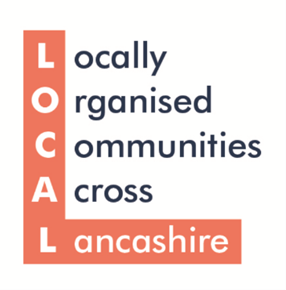 Thanks for running an event in your locality or network. The below gives some suggested agendas although do feel free to shape these and edit these how you wish. Whilst the agendas are free for your adaptation, we do kindly ask that as part of your event, you complete our event vision form (found in the event toolkit here). The form is where you will communicate the ideas that have arisen from your event and will be the communication we use to help formulate our final Lancashire vision draft. Please return by Friday 19th March (end of phase 1).Recommended length for your eventWe recommend for best level of engagement that your event is 1 or 1.5 hours. In an event of an hour, you should ideally not exceed 2 workshop sessions. Running an event on one priority vision areaThis is a great way to focus in on a particular topic relevant to your organisation or networkYou could run this session more than once on different areasIf your expected numbers are above 10 you may want to utilise breakout rooms so that you can allow for focussed group discussion to take place, and for as many people as possible to have their voices heardIf you need assistance in this, you can find a ’how to use breakout rooms on Zoom’ guide in the event toolkit, along with other useful links and resources on running an engaging eventSuggested agenda for event with one priority vision area focus:Suggested agenda for event with on all 10 priority areas visions:If you want to keep all vision areas open for discussion by your group members then we recommend splitting this into 2 x 1 hour events to cover the 10 areas in enough detail This would mean allowing 6 breakout rooms for each event (5 for each event of the existing 10 areas, then an additional group for people to suggest what has been missed)You could get participants to choose in advance what breakout room they would like to attend, by creating an event sign up form with the priority areas as options:Implement an Anti-poverty Strategy for Greater LancashireLevelling Up: Secure national investment to build an economic model for all of LancashireGrow sustainable, environmental communitiesEquality and Social Justice for AllHarness the VCFSE role in inclusive local economiesDevelop the sector’s role in helping people into employmentBuild a social prescribing model for LancashirePerson and community-centred public service modelsScale up VCFSE role in Building Safer CommunitiesAdequately resource the VCFSE SectorWhat have we missed? Do you have any other priority areas?Suggested agenda - Event 1 of 2Suggested agenda - Event 2 of 2Time (1hr total or 1.5hr total)ItemHh:mmArrival& Introductions if applicableHh:mm(10 or 15 minutes)Introduction:Why we are here? Information about the consultation process, purpose and contextRun through of the suggested vision priority areas – your focus todayBriefly go over agenda, timings and the overall event aimsSlides to help this are available in event kit hereHh:mm(20 or 25 minutes)Workshop 1  Initial discussion and idea generation sessionAim: as many details as possible and to encourage wide participationYou may want to run this same workshop in different breakout sessions simultaneously if you have numbers of 10+If you are running breakouts – ask the groups to allocate one person to write notes and feedback for the next sectionHh:mm(5 or 10 minutes)Summary of discussions from each breakout group – delete this section if you are not using breakout roomsEach group to feedback on the main discussion points from previous sessionHh:mm(15 or 20 minutes)Workshop 2 Prioritisation: of these ideas, what are the essentials?Aim: come up with a group consensus and 3 (or 2 if a breakout room) main asksUse the following questions to prompt: What are the most important parts of this vision?How do we achieve this collectively?What would be your top 2 asks?What detail can this part of the vision not do without?How do we make this achievable in Lancashire? If you are running breakouts – ask the groups to allocate one person to write notes and feedback for the next sectionHh:mm (10 or 20 minutes)Feedback on priorities breakout groups – delete this section if you are not using breakout roomsChair/scribe to keep a record of each group’s most important points. Pick out cross over and facilitate group discussion on finalising 3 asks across wider group.Hh:mm 3 main asks concludedHh:mm Close – *Vision form completed by event chairTimeItemItemItemItemItemItemHh:mm(5 minutes)Arrival& Introductions if applicableArrival& Introductions if applicableArrival& Introductions if applicableArrival& Introductions if applicableArrival& Introductions if applicableArrival& Introductions if applicableHh:mm(10 minutes)Introduction:Why we are here? Information about the consultation process, purpose and contextRun through of the suggested vision priority areas Overview of agenda & timingsOutline event aims – the workshops each need to come up with 3 key asks or details of their priority areaSlides to help this are available in event kit hereIntroduction:Why we are here? Information about the consultation process, purpose and contextRun through of the suggested vision priority areas Overview of agenda & timingsOutline event aims – the workshops each need to come up with 3 key asks or details of their priority areaSlides to help this are available in event kit hereIntroduction:Why we are here? Information about the consultation process, purpose and contextRun through of the suggested vision priority areas Overview of agenda & timingsOutline event aims – the workshops each need to come up with 3 key asks or details of their priority areaSlides to help this are available in event kit hereIntroduction:Why we are here? Information about the consultation process, purpose and contextRun through of the suggested vision priority areas Overview of agenda & timingsOutline event aims – the workshops each need to come up with 3 key asks or details of their priority areaSlides to help this are available in event kit hereIntroduction:Why we are here? Information about the consultation process, purpose and contextRun through of the suggested vision priority areas Overview of agenda & timingsOutline event aims – the workshops each need to come up with 3 key asks or details of their priority areaSlides to help this are available in event kit hereIntroduction:Why we are here? Information about the consultation process, purpose and contextRun through of the suggested vision priority areas Overview of agenda & timingsOutline event aims – the workshops each need to come up with 3 key asks or details of their priority areaSlides to help this are available in event kit hereHh:mm(30 minutes)Workshop 1 Anti-poverty Strategy Workshop 2 Levelling Up Workshop 3 Sustainable EnvironmentsWorkshop 4EqualityWorkshop 5Inclusive local economiesWorkshop 6What have we missed? 
Suggesting other priorities than the 10Hh:mm(15 minutes)Summary of discussion from each group – feedback on 3 main points from each groupEnsure the event chair records these.Summary of discussion from each group – feedback on 3 main points from each groupEnsure the event chair records these.Summary of discussion from each group – feedback on 3 main points from each groupEnsure the event chair records these.Summary of discussion from each group – feedback on 3 main points from each groupEnsure the event chair records these.Summary of discussion from each group – feedback on 3 main points from each groupEnsure the event chair records these.Summary of discussion from each group – feedback on 3 main points from each groupEnsure the event chair records these.Hh:mm 	Close – *Vision form completed by event chair.   Close – *Vision form completed by event chair.   Close – *Vision form completed by event chair.   Close – *Vision form completed by event chair.   Close – *Vision form completed by event chair.   Close – *Vision form completed by event chair.   TimeItemItemItemItemItemItemHh:mm(5 minutes)Arrival& Introductions if applicableArrival& Introductions if applicableArrival& Introductions if applicableArrival& Introductions if applicableArrival& Introductions if applicableArrival& Introductions if applicableHh:mm(10 minutes)Introduction:Why we are here? Information about the consultation process, purpose and contextRun through of the suggested vision priority areas – your focus todayOverview of agenda & timingsOutline event aims – the workshops each need to come up with 3 key asks or details of their priority areaSlides to help this are available in event kit hereIntroduction:Why we are here? Information about the consultation process, purpose and contextRun through of the suggested vision priority areas – your focus todayOverview of agenda & timingsOutline event aims – the workshops each need to come up with 3 key asks or details of their priority areaSlides to help this are available in event kit hereIntroduction:Why we are here? Information about the consultation process, purpose and contextRun through of the suggested vision priority areas – your focus todayOverview of agenda & timingsOutline event aims – the workshops each need to come up with 3 key asks or details of their priority areaSlides to help this are available in event kit hereIntroduction:Why we are here? Information about the consultation process, purpose and contextRun through of the suggested vision priority areas – your focus todayOverview of agenda & timingsOutline event aims – the workshops each need to come up with 3 key asks or details of their priority areaSlides to help this are available in event kit hereIntroduction:Why we are here? Information about the consultation process, purpose and contextRun through of the suggested vision priority areas – your focus todayOverview of agenda & timingsOutline event aims – the workshops each need to come up with 3 key asks or details of their priority areaSlides to help this are available in event kit hereIntroduction:Why we are here? Information about the consultation process, purpose and contextRun through of the suggested vision priority areas – your focus todayOverview of agenda & timingsOutline event aims – the workshops each need to come up with 3 key asks or details of their priority areaSlides to help this are available in event kit hereHh:mm(30 minutes)Workshop 1 EmploymentWorkshop 2 Social PrescribingWorkshop 3 Public Service ModelsWorkshop 4Safer CommunitiesWorkshop 5Resourcing the VCFSE SectorWorkshop 6What have we missed? 
Suggesting other priorities than the 10Hh:mm(15 minutes)Summary of discussion from each group – feedback on 3 main points from each groupEnsure the event chair records these.Summary of discussion from each group – feedback on 3 main points from each groupEnsure the event chair records these.Summary of discussion from each group – feedback on 3 main points from each groupEnsure the event chair records these.Summary of discussion from each group – feedback on 3 main points from each groupEnsure the event chair records these.Summary of discussion from each group – feedback on 3 main points from each groupEnsure the event chair records these.Summary of discussion from each group – feedback on 3 main points from each groupEnsure the event chair records these.Hh:mm 	Close – *Vision form completed by event chair  Close – *Vision form completed by event chair  Close – *Vision form completed by event chair  Close – *Vision form completed by event chair  Close – *Vision form completed by event chair  Close – *Vision form completed by event chair  